https://www.sciencedirect.com/science/article/abs/pii/S2214785321016709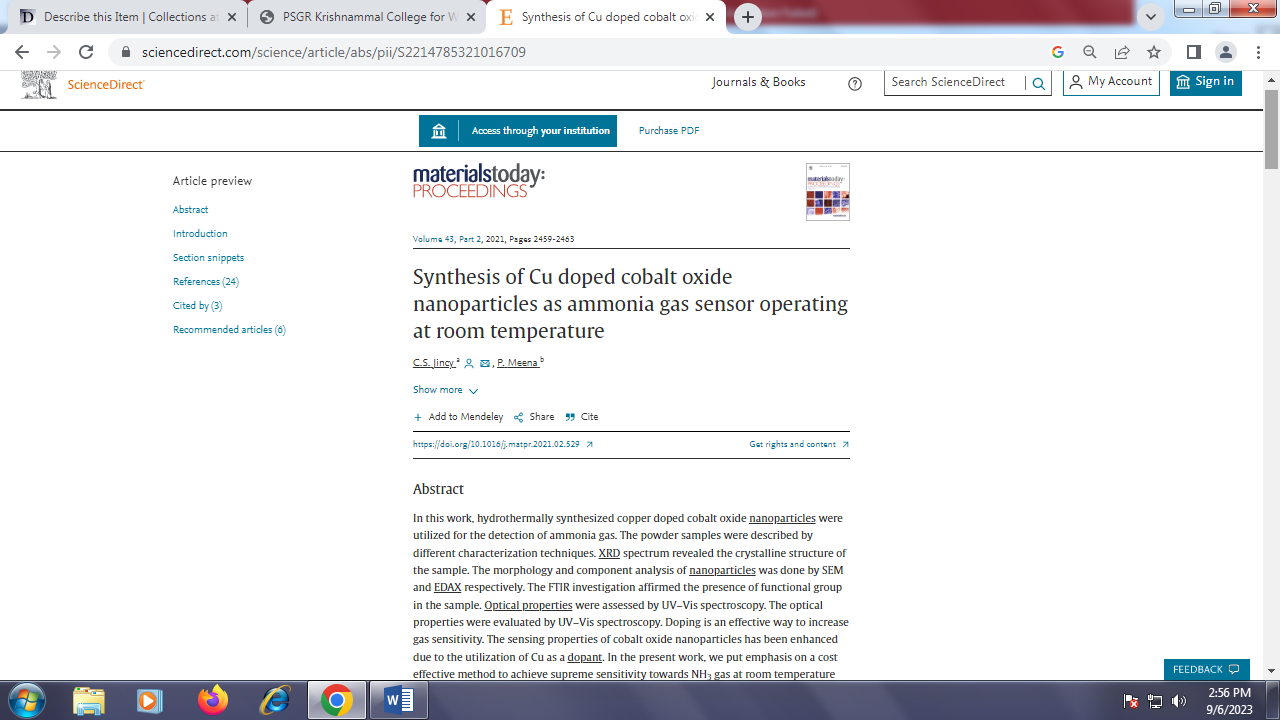 